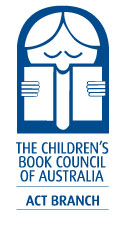 Children’s Book Council of Australia – ACT BranchNominations Form for Committee Positions - 2022Position			Nominee			Name:				SignatureNominated			Name				SignatureSeconded			Name				SignatureMembership OfficerI confirm that the above nominee and nominators are financial members.Signature:Returning OfficerI confirm that the above nomination is valid, was received as per regulations.SignatureDate				Please send to: membership@cbcaact.org.auCommittee PositionsPresidentVice-Presidents (up to 2)TreasurerMembership SecretaryMinutes SecretaryCommittee Members (up to 5)Other PositionsArchivistE-NewsWebsite Manager